Образовательная деятельность                                                                                                                            с воспитанниками младшей группы «Будь здоров, зайка!»Цель: Воспитание у ребят стремления  вести здоровый образ жизни.Задачи: Развивать  познавательную мотивацию, любознательность детей. Развивать восприятие, внимание, память, наблюдательность, способность   анализировать,   умение  делать простейшие обобщения. Расширять опыт ориентировки в окружающем пространстве. Развивать общую моторику, координацию движений. Предварительная работа: Рассматривание картинок, онлайн игры по теме «Вредная-полезная еда», чтение художественной литературы: «Мойдодыр», «Федорино горе» К. И.Чуковский, рассматривание плаката «Режим дня», просмотр мультфильма «Королева зубная щетка», рассматривание картинок с  различными  видами спорта.Словарная работа:  здоровье,  витамины,  гигиена.Ход образовательной деятельности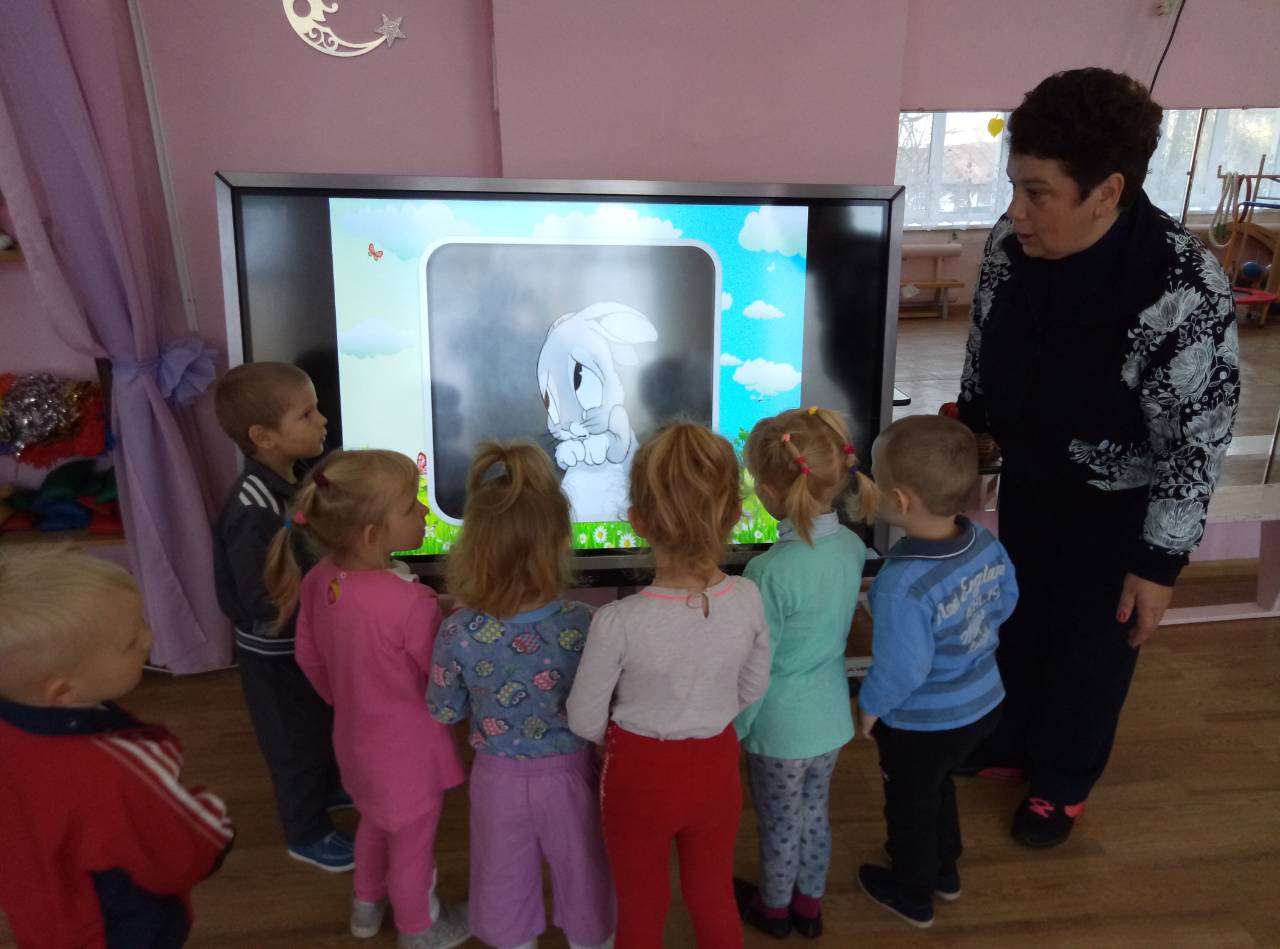 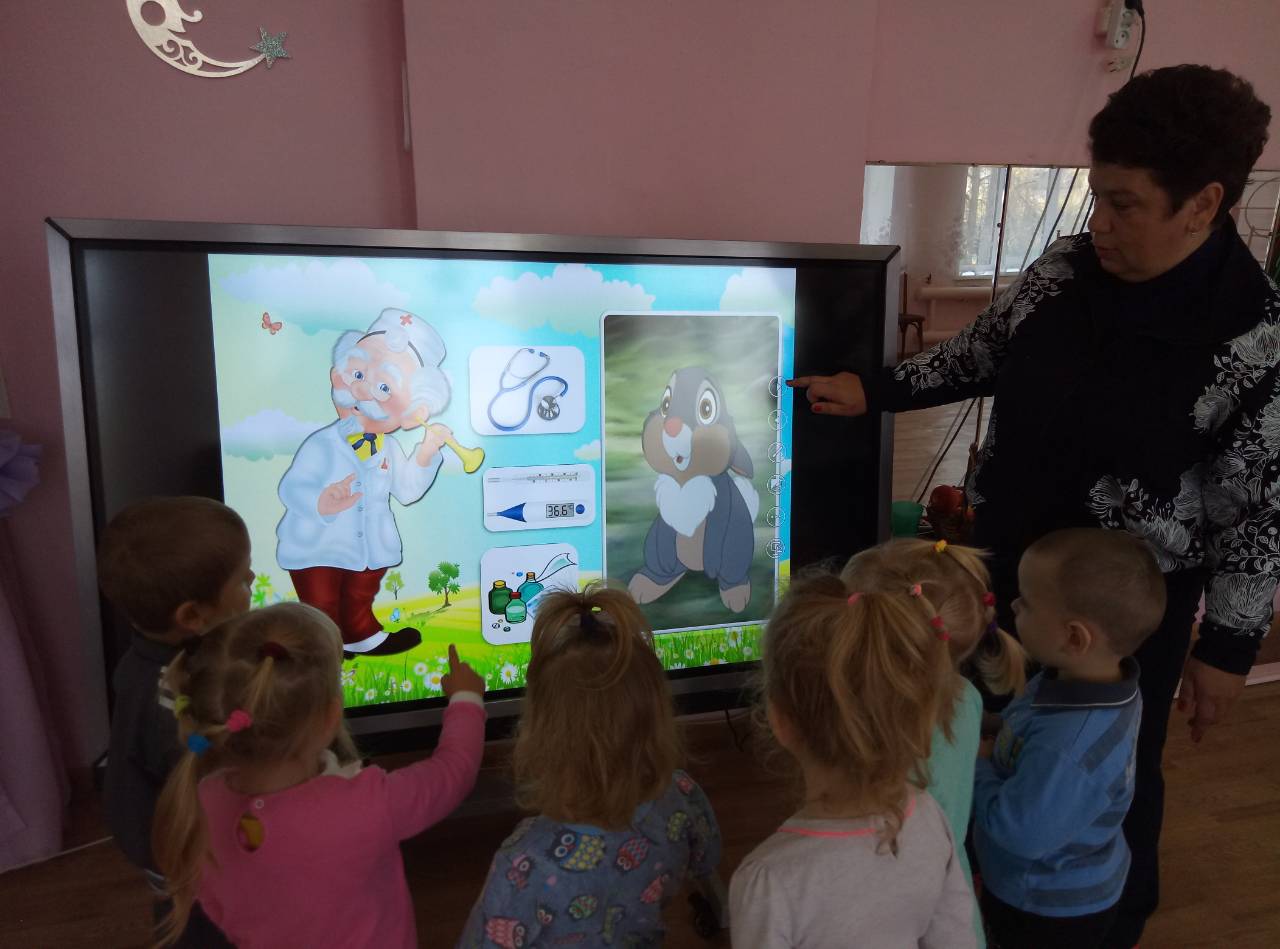 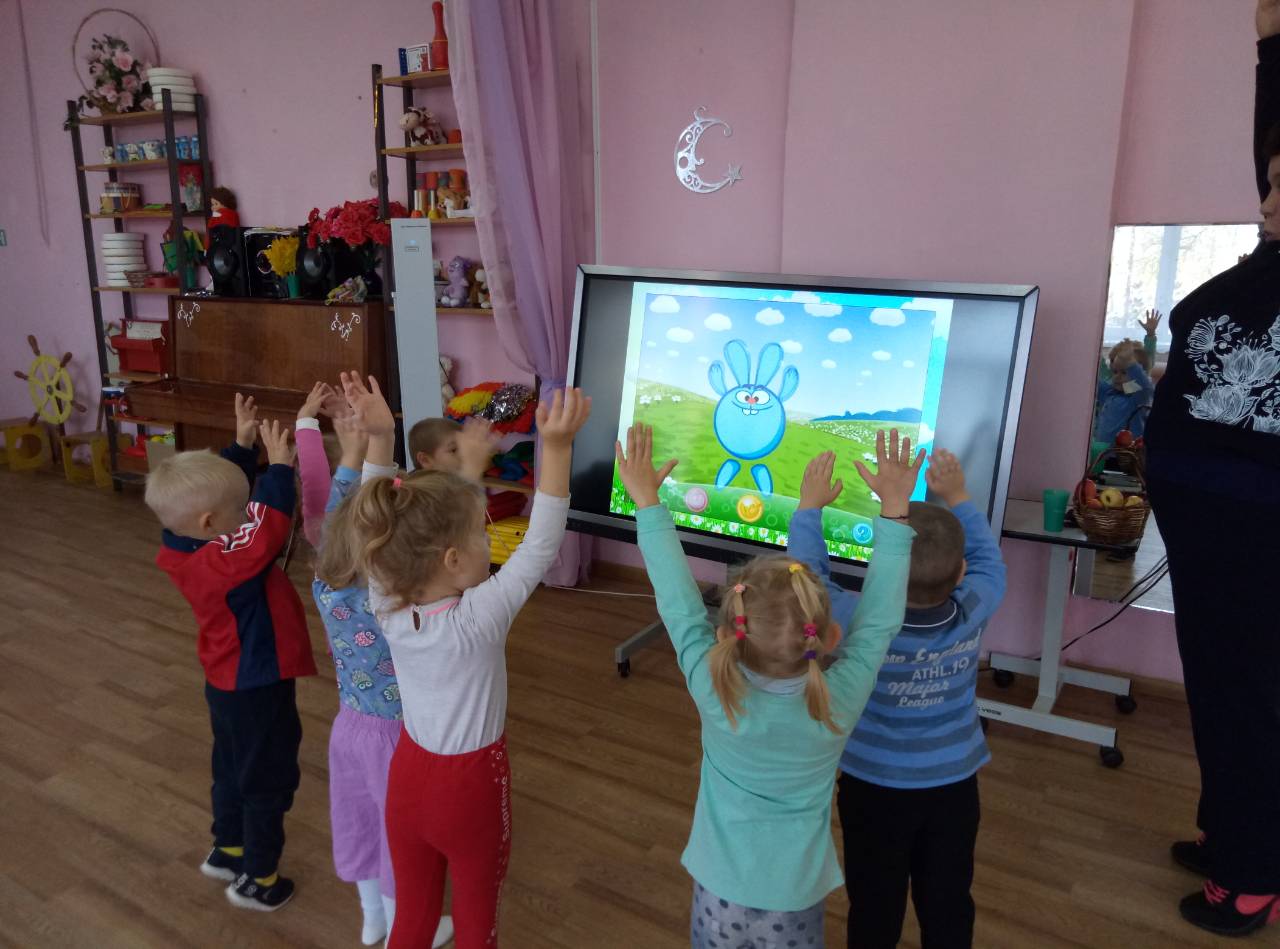 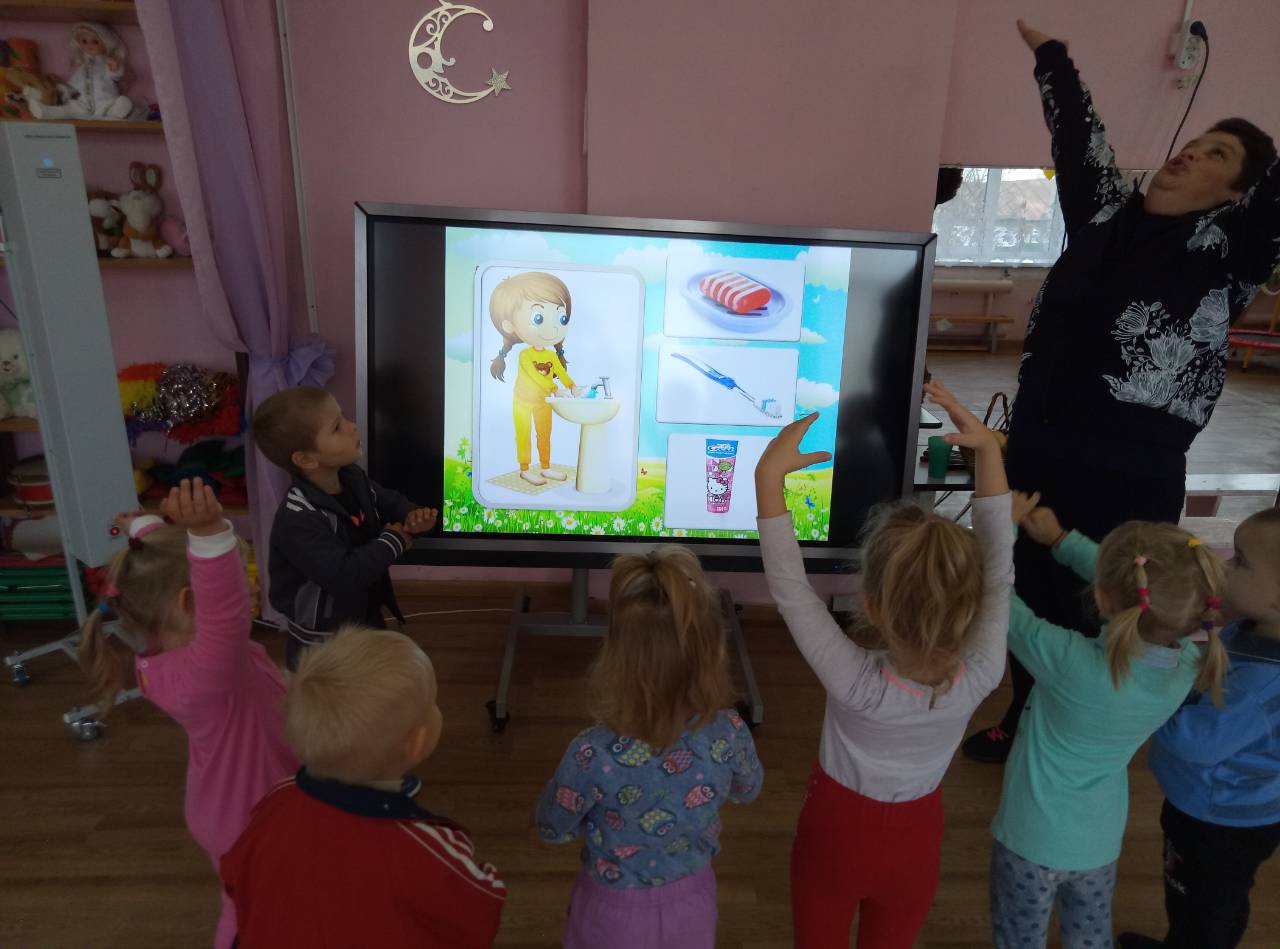 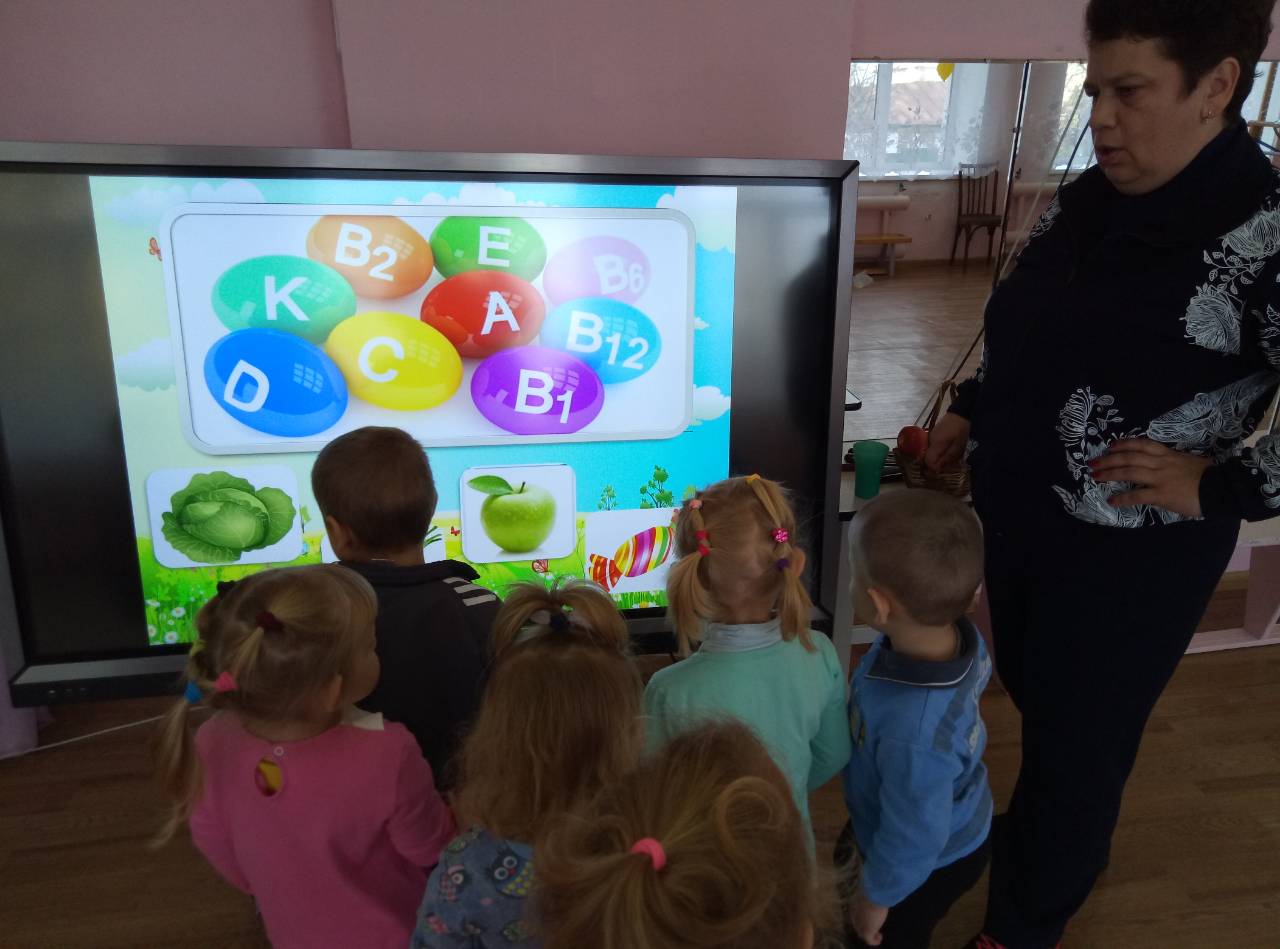 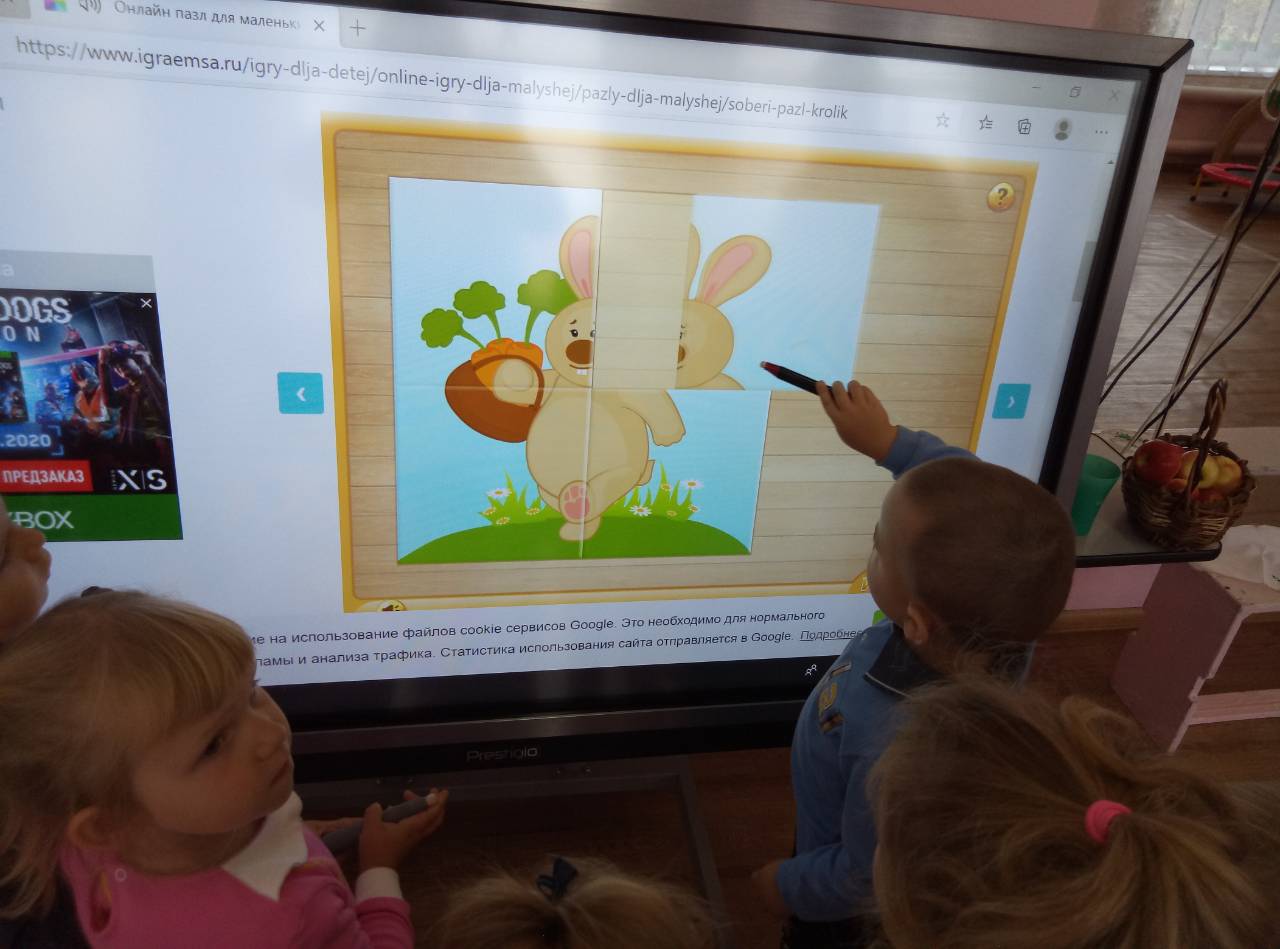 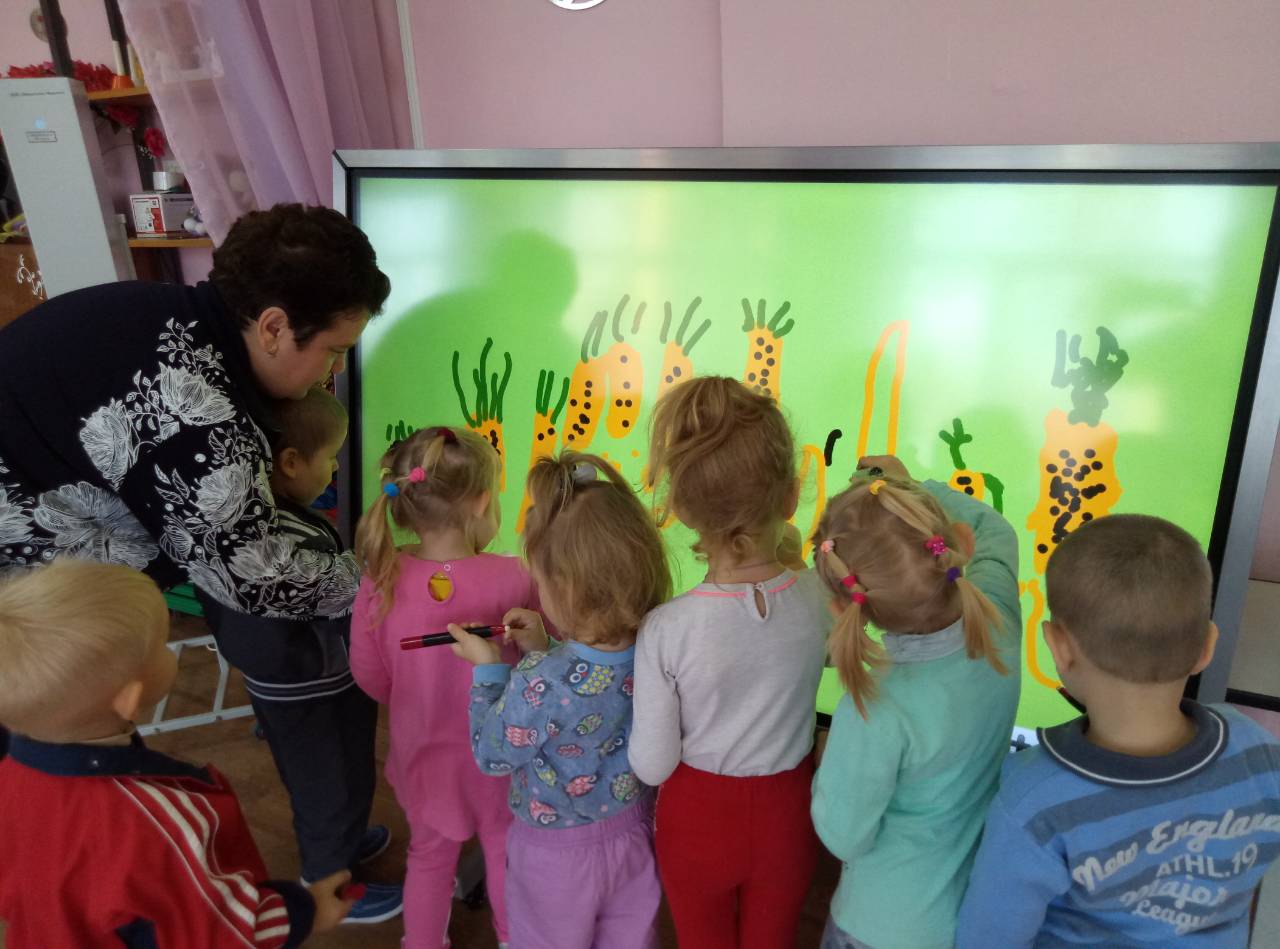 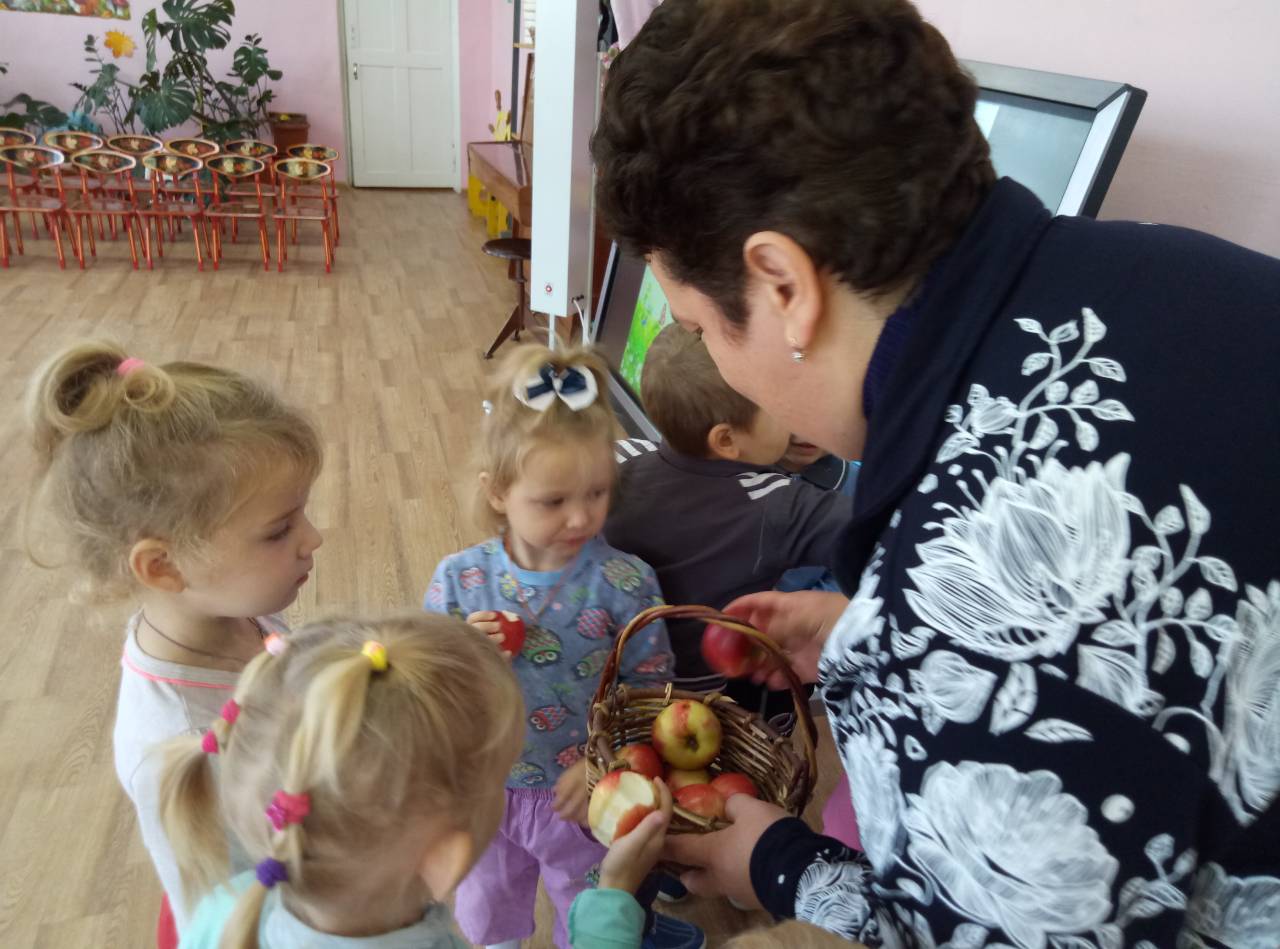       Деятельность воспитателяДеятельность детейВысокий уровеньДеятельность детейСредний уровеньДеятельность детейНизкий уровеньСюрпризный момент: Внимание ребят привлекает  звук - рыдания зайчика на мониторе интерактивной доски (компьютерная презентация)1слайд (зайчик плачет)Воспитатель:-Кто – то рыдает!- Да это оказывается гости у нас!- Ребята, кто это? -  Да, он рыдает! С ним, что-то случилось? Как вы думаете, что?- Скорее всего, он заболел.ЗайчикОн заболел.Его обидели.2слайд: (зайчик смотрит)- Ребята, кто ему может помочь?- Правильно доктор.  (На экране появляется картинка доктор)- А, что нужно сделать доктору, чтобы узнать, заболел зайчик или нет?  Чем можно это сделать?Правильно ее называют статоскоп.(На экране появляется картинка статоскоп)Молодцы!-А, что еще может проверить доктор?  Чем?  (На экране появляется картинка градусник)-Правильно.- Ребятки,  а когда доктор узнает, чем болеет зайчик , он пропишет ему что? Для чего? (На экране появляется картинка с микстурами)- Молодцы, правильно.Доктор АйболитПрослушать зайку. «Прослуши валкой»(индивиду-альные повторения)Смерить температуру ГрадусникомПосмотреть горлышко.ЛекарстваЧтобы зайка поправился.ДокторПрослушать.Горлышко проверить.МикстуруЧтобы не болел.- Ребятки, а как  вы думаете, что может  помочь  зайчику и нам сберечь  здоровье?- Правильно,  спорт, а также, утренняя зарядка.- Ребятки, может, научим зайчика,  делать зарядку?-А поможет нам « Крош»(3 слайд: на  экране онлайн демонстрируется «Зарядка с Крошем»)СпортУтренняя зарядка.ДаДети повторяют.Зарядка.ДаДети повторяют.ДаДети повторяют.- Ребятки, а что мы еще можем посоветовать делать  зайке,  чтобы он смог оставаться  здоровым?Как вы думаете?  (4слайд: на экране картинка девочка моет руки)-Правильно. Выполнять правила личной гигиены.- Какие средства гигиены ему в этом помогут?  (На экране поочередно появляются картинки: мыло, зубная щетка, зубная паста)-Ребятки, может, покажем зайчику, как нужно правильно умываться.- А поможет нам в этом,  игра «Умывалочка»-Мы намыливаем ручки(Намыливаем руки)-Раз, два, три. Раз, два, три.(Хлопаем в ладоши)-А над ручками, как тучки(Руки вверх)-Пузыри, пузыри.(Прыжки на двух ногах, руки на поясе)Мыть руки, чистить зубы.МылоЗубная щеткаЗубная пастаДа.Дети повторяют слова, делают движения.Мыть руки.Мыло Щетка ПастаДаДети повторяют слова, делают движения.ДаДети повторяют слова, делают движения.-Ребятки, а еще чтобы быть здоровым  нужно принимать  витамины.   ( 5слайд: на экране появляется картинка с изображением витаминов)-Подскажите мне, где их можно найти? Отгадайте мои загадки:   Сто одежек -                                       И все без застежек?  (Капуста)Кто в земле укрылся ловко?Это рыжая …(Морковка)Круглое, зеленое,Я расту на веткеЛюбят меня взрослыеИ маленькие детки (Яблоко)Молодцы, правильно  витамины «Живут» в различных овощах и фруктах таких, как ….. (На экране появляются картинки: капуста, морковка, яблоко, конфета) - Скажите, ребятки,  здесь  все продукты  полезные?- Почему? -Правильно.-Ребятки, а как вы дуете, что любят кушать зайчики?-Хотите узнать? - Для  этого надо сложить картинку.Проводится онлайн игра  на интерактивной доске: сложи пазл «Кролик» (Сайт играемся.ру, игры для детей 3-4лет))- Что любят зайчики?-Правильно. Это  полезная, правильная еда, в ней много витаминов.- Ребятки,  а если мы подарим зайчику много морковок, он очень обрадуется. Хоте нарисовать для зайчика морковки?(Воспитатель включает функцию рисования на интерактивной доске.)- Молодцы, сколько морковок нарисовали.  Дети называют:Капуста.Морковка.Яблоко.В овощах и фруктах.Нет, конфета не полезна.В ней нет витаминов.(Высказывают предположе-ния)Складывают картинку.МорковкуДаДети рисуют морковкиЯблоках.Морковке.Дети называют:Капуста.Морковка.Яблоко.Конфета.Складывают картинку.МорковкуДаДети рисуют морковкиДети называют:Капуста.Морковка.Яблоко.Конфета.Складывают картинку.МорковкуДаДети рисуют морковки6 слайд: Зайчик смотрит на ребят.-Зайчик,  благодарит вас  за подарки, советы: как сохранить здоровье. Он обязательно их будет выполнять. А еще он хочет вас угостить  яблочками.Воспитатель раздает ребятам угощение.